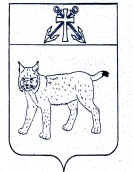 ПРОЕКТАДМИНИСТРАЦИЯ УСТЬ-КУБИНСКОГОМУНИЦИПАЛЬНОГО ОКРУГАПОСТАНОВЛЕНИЕс. Устьеот _______________	№ ____О Порядке принятия решений о предоставлении субсидий из бюджета округа муниципальным бюджетным и автономным учреждениям округа, муниципальным унитарным предприятиям округа на осуществление капитальных вложений в объекты капитального строительства муниципальной собственности Усть-Кубинского муниципального округа или на приобретение в муниципальную собственность округа объектов недвижимого имущества и предоставления указанных субсидийВ соответствии со статьей 78.2 Бюджетного кодекса Российской Федерации, ст. 42 Устава округа администрация округа ПОСТАНОВЛЯЕТ:Утвердить прилагаемый Порядок принятия решений о предоставлении субсидий из бюджета округа муниципальным бюджетным и автономным учреждениям округа, муниципальным унитарным предприятиям округа на осуществление капитальных вложений в объекты капитального строительства муниципальной собственности Усть-Кубинского муниципального округа или на приобретение в муниципальную собственность округа объектов недвижимого имущества и предоставления указанных субсидий.2. Признать утратившим силу постановление администрации района от 8 февраля 2021 года № 90 «О Порядке принятия решений о предоставлении субсидии из бюджета района муниципальным бюджетным и автономным учреждениям района, муниципальным унитарным предприятиям района на осуществление капитальных вложений в объекты капитального строительства муниципальной собственности Усть-Кубинского района или на приобретение  в муниципальную собственность Усть-Кубинского муниципального района объектов недвижимости и предоставления указанных субсидий».3. Настоящее постановление вступает в силу со дня его подписания и подлежит обнародованию.Глава округа	    И.В. БыковУтвержденпостановлением администрации округа от «__» ___ № ___(приложение)Порядокпринятия решений о предоставлении субсидий из бюджета округа муниципальным бюджетным и автономным учреждениям округа, муниципальным унитарным предприятиям округа на осуществление капитальных вложений в объекты капитального строительства муниципальной собственности Усть-Кубинского муниципального округа или на приобретение в муниципальную собственность округа объектов недвижимого имущества и предоставления указанных субсидий(далее – Порядок)1.1. Настоящий Порядок устанавливает правила принятия решений о предоставлении субсидий из бюджета округа муниципальным бюджетным и автономным учреждениям округа (далее - учреждения), муниципальным унитарным предприятиям округа (далее - предприятия) на осуществление капитальных вложений в объекты капитального строительства муниципальной собственности Усть-Кубинского муниципального округа или на приобретение в муниципальную собственность округа объектов недвижимого имущества и предоставления указанных субсидий (далее соответственно - объекты капитального строительства, объекты недвижимого имущества, субсидия).1.2. Целями предоставления субсидии являются:1.2.1. Строительство (реконструкция, в том числе с элементами реставрации, техническое перевооружение) объектов капитального строительства, находящихся в муниципальной собственности Усть-Кубинского муниципального округа (далее - капитальные вложения в объекты капитального строительства);1.2.2. Приобретение объектов недвижимого имущества в муниципальную собственность Усть-Кубинского муниципального округа;1.2.3. Разработка проектной документации на строительство или реконструкцию, в том числе с элементами реставрации, объектов капитального строительства или приобретение прав на использование типовой проектной документации, информация о которой включена в реестр типовой проектной документации (в отношении жилых и административных зданий, объектов социально-культурного и бытового назначения), и проведение инженерных изысканий, выполняемых для подготовки такой проектной документации;1.2.4. Проведение государственной экспертизы проектной документации на строительство или реконструкцию, в том числе с элементами реставрации, объектов капитального строительства и результатов инженерных изысканий;1.2.5. Проведение проверки достоверности определения сметной стоимости строительства или реконструкции, в том числе с элементами реставрации, объектов капитального строительства, финансовое обеспечение которых планируется осуществлять с использованием субсидии.1.3. Предоставление субсидии учреждению, предприятию осуществляется в рамках реализации основных мероприятий муниципальных программ округа.1.4. Подготовка проекта постановления администрации округа о включении субсидии в муниципальную программу округа осуществляется ответственным исполнителем муниципальной программы (далее - ответственный исполнитель) в соответствии с Порядком разработки, реализации и оценки эффективности муниципальных программ, утвержденным администрацией округа.Проект постановления администрации округа подлежит согласованию с финансовым управлением администрации округа и отделом экономики, отраслевого развития и контроля администрации округа на предмет соответствия стратегии социально-экономического развития округа, его эффективности (результативности) и наличия источников финансового обеспечения.1.5. Предоставление субсидий производится с учетом целей и приоритетов развития округа, определенных стратегией социально-экономического развития округа.II. Правила предоставления субсидии из бюджета округа на осуществление капитальных вложений в объекты капитального строительства или на приобретение объектов недвижимого имущества в муниципальную собственность Усть-Кубинского муниципального округа2.1. Учреждение, заинтересованное в предоставлении субсидии, представляет в администрацию округа или орган администрации округа, осуществляющие функции и полномочия учредителя в отношении муниципального автономного или бюджетного учреждения округа (далее – учредительный орган), письменное обращение и документы в соответствии с перечнем документов, представляемых для получения субсидии, согласно приложению 1 к настоящему Порядку (далее - Перечень).Предприятие, заинтересованное в предоставлении субсидии, представляет в администрацию округа или орган администрации округа, осуществляющие функции и полномочия учредителя в отношении предприятия округа (далее – учредительный орган), обращение и документы в соответствии с Перечнем.К обращению и документами прилагается опись документов, представленных для рассмотрения.2.2. Учредительный орган в течение 5 (пяти) рабочих дней со дня получения обращения и прилагаемых документов, представленных в соответствии с пунктом 2.1 настоящего Порядка, осуществляет их проверку на предмет соответствия Перечню и целям, установленным пунктом 1.2 настоящего Порядка.В случае не представления какого-либо документа, установленного Перечнем, либо несоответствия представленных документов целям, установленным пунктом 1.2 настоящего Порядка, учредительный орган в течение 5 (пяти) рабочих дней со дня окончания срока, указанного в абзаце первом настоящего пункта, возвращает их учреждению, предприятию, с письменным уведомлением о причинах возврата.Учреждение, предприятие вправе повторно направить обращение с документами после устранения недостатков, послуживших основанием для возврата документов.2.3. При предоставлении учреждением, предприятием обращения и всех необходимых документов и их соответствия целям, установленным пунктом 1.2 настоящего Порядка, учредительный орган в течение 10 (десяти) рабочих дней со дня окончания срока, указанного в пункте 2.2 настоящего Порядка, готовит проект постановления администрации округа о включении субсидии в муниципальные программы округа в соответствии с установленным Порядком разработки, реализации и оценки эффективности муниципальных программ Усть-Кубинского муниципального округа.III. Заключение соглашения о предоставлении субсидии учреждению, предприятию3.1. В течение 2 (двух) месяцев с даты вступления в силу решения Представительного Собрания округа о бюджете округа на текущий финансовый год и плановый период, предусматривающего предоставление субсидии, учредительный орган заключает с учреждением, предприятием соглашение по прилагаемой форме 1 (в случае предоставления субсидии на осуществление капитальных вложений в объекты капитального строительства или приобретение объектов недвижимого имущества за счет средств бюджета округа) или по прилагаемой форме 2 (в случае предоставления субсидии на осуществление капитальных вложений в объекты капитального строительства или приобретение объектов недвижимого имущества за счет средств бюджета округа с привлечением средств федерального и (или) областного бюджетов) согласно приложениям 2, 3 к настоящему Порядку.3.2. Выделение бюджетных ассигнований осуществляется путем перечисления средств бюджета округа с лицевого счета главного распорядителя средств бюджета округа, открытого в финансовом управлении администрации округа, на лицевой счет, открытый учреждением (предприятием) в финансовом управлении администрации округа для учета операций по получению и использованию субсидий.3.3. Предоставление бюджетных ассигнований производится в пределах средств, предусмотренных в бюджете округа на соответствующий финансовый год и плановый период.3.4. Соглашение о предоставлении субсидии может быть заключено в отношении нескольких объектов капитального строительства муниципальной собственности округа или объектов недвижимого имущества, приобретаемых в муниципальную собственность Усть-Кубинского муниципального округа.IV. Сроки и порядок представления отчетности4.1. Учреждение, предприятие представляет учредительному органу:ежеквартально до 25 числа месяца, следующего за отчетным периодом, отчет об использовании субсидии по формам, установленным получателем бюджетных средств;до 15 января финансового года, следующего за годом предоставления субсидии, отчет о выполнении показателей результативности предоставления субсидий в отношении каждого объекта капитального строительства или объекта недвижимого имущества, которые направлены на достижение показателей эффективности реализации муниципальной программы, в рамках которой планируется предоставление субсидии (далее также - показатели результативности).4.2. Отчеты об использовании субсидии составляются на 1 число месяца каждого квартала и нарастающим итогом с начала года.4.3. В случае непредставления учреждением, предприятием отчетов в сроки, указанные в пункте 4.1 настоящего Порядка, учредительный орган запрашивает (электронной почтой или факсограммой) у учреждений, предприятий соответствующие отчеты, которые должны быть представлены в течение 5 (пяти) рабочих дней со дня получения запроса.4.4. В случае непредставления учреждением, предприятием отчетов в срок, установленный пунктом 4.3 настоящего Порядка, субсидия подлежит возврату в доход бюджета округа в течение 30 (тридцати) календарных дней после предъявления учредительным органом соответствующих требований на указанный в требовании счет.В случае непоступления средств в течение указанного срока учредительный орган в срок не более 3 (трех) месяцев со дня истечения срока для возврата средств принимает меры к их взысканию в судебном порядке.V. Осуществление контроля за соблюдением условий, целей и порядка предоставления субсидий и ответственность за их нарушение5.1. Учредительный орган и финансовое управление администрации округа в пределах своих полномочий осуществляют проверки соблюдения условий, целей и порядка предоставления субсидий.Учредительный орган имеет право проводить проверки соблюдения учреждением, предприятием условий, целей и порядка предоставления субсидий с предварительным письменным уведомлением учреждения, предприятия не менее чем за 3 (три) рабочих дня до начала проверки.Учредительный орган проводит проверки соблюдения условий, целей и порядка предоставления субсидий путем проведения плановых и внеплановых проверок с оформлением акта по результатам их проведения.Уведомления о результатах проверок направляются учредительным органом учреждению, предприятию не позднее 5 (пяти) рабочих дней со дня завершения проверки.5.2. В случае нецелевого расходования средств субсидии учреждением, предприятием, выявленного по фактам проверок, субсидия подлежит возврату в полном объеме в течение 30 (тридцати) календарных дней со дня получения уведомления, указанного в абзаце четвертом пункта 5.1 настоящего Порядка. В случае непоступления средств в течение указанного срока учредительный орган в срок не более 3 (трех) месяцев со дня истечения срока для возврата средств принимает меры к их взысканию в судебном порядке.5.3. В случае нарушения условий и порядка предоставления субсидий, выявленного по фактам проверок, субсидия подлежит возврату в объеме 10% от суммы полученной субсидии в течение 30 (тридцати) календарных дней со дня получения уведомления, указанного в абзаце четвертом пункта 5.1 настоящего Порядка. В случае непоступления средств в течение указанного срока отраслевой орган в срок не более 3 (трех) месяцев со дня истечения срока для возврата средств принимает меры к их взысканию в судебном порядке.5.4. В случае если выполнение показателя результативности предоставления субсидий составляет менее 100%, субсидия подлежит возврату в бюджет округа из расчета 1% от суммы полученной субсидии за каждый процентный пункт недостижения значения процента выполнения показателя результативности предоставления субсидий.Значение процента выполнения показателя результативности предоставления субсидий рассчитывается по формуле:КВ = ЦПiфакт / ЦПiплан x 100, где:КВ - значение процента выполнения показателя результативности предоставления субсидий;ЦПiфакт - фактическое значение показателя результативности предоставления субсидий;ЦПiплан - плановое значение показателя результативности предоставления субсидий.Объем субсидии, подлежащий возврату, рассчитывается по формуле:Свозвр = ((100 - КВ) x Сполуч) / 100, где:Свозвр - объем субсидии, подлежащий возврату;КВ - значение процента выполнения показателя результативности предоставления субсидий;Сполуч - объем полученной субсидии.В случае выполнения показателя результативности предоставления субсидий по итогам отчетного года менее 50% возврат субсидий производится в полном объеме.Решение о возврате субсидии в связи с невыполнением показателей результативности предоставления субсидий принимается учредительным органом в течение 30 (тридцати) календарных дней со дня установления факта невыполнения показателя результативности.Учредительный орган в течение 5 (пяти) рабочих дней со дня принятия решения о возврате субсидии направляет учреждению, предприятию уведомление с требованием о возврате полученной субсидии (части полученной субсидии). Субсидия подлежит возрасту в течение 30 (тридцати) календарных дней со дня получения уведомления.В случае непоступления средств в течение 30 (тридцати) календарных дней со дня получения требования о возврате субсидии (части субсидии) учредительный орган в срок не более 3 (трех) месяцев со дня истечения срока для возврата средств принимает меры к их взысканию в судебном порядке.Приложение 1к ПорядкуПЕРЕЧЕНЬДОКУМЕНТОВ, ПРЕДСТАВЛЯЕМЫХ ДЛЯ ПОЛУЧЕНИЯ СУБСИДИИ1. Пояснительная записка с обоснованием необходимости предоставления субсидии на капитальные вложения.2. Обоснование эффективности использования направляемых на капитальные вложения средств бюджета округа с указанием показателей (индикаторов) результативности.3. Копия положительного заключения государственной экспертизы проектной документации на строительство (реконструкцию) объекта капитального строительства и результатов инженерных изысканий в случае, если проектная документация объекта капитального строительства и результаты инженерных изысканий подлежат государственной экспертизе в соответствии с законодательством Российской Федерации <*>.4. Копии правоустанавливающих документов на земельный участок, а в случае их отсутствия - копии решения о предварительном согласовании места размещения объекта капитального строительства или решения о предварительном согласовании предоставления земельного участка <*>.5. Сведения о соответствии места размещения планируемых объектов капитального строительства документам территориального планирования (копии документов, подтверждающих данные сведения) <*>.6. Сведения о предполагаемых сроках строительства и обосновании предельных объемов денежных средств на выполнение работ на весь период строительства (реконструкции) до ввода объекта в эксплуатацию с разбивкой по годам и с выделением суммы средств на подготовку проектной документации.7. Расчет стоимости приобретения объекта недвижимого имущества исходя из рыночной стоимости одного квадратного метра недвижимого имущества на соответствующей территории округа (территории муниципального образования, где планируется приобретение объекта недвижимого имущества), определенной с учетом цели использования такого имущества по данным организаций, оказывающих услуги на рынке купли-продажи недвижимости (не менее 2 организаций), и примерной площади недвижимого имущества, необходимой для приобретения <**>.8. Расчет суммы эксплуатационных расходов, необходимых для содержания объекта капитального строительства или объекта недвижимого имущества после ввода его в эксплуатацию (приобретения), и источники их финансового обеспечения с представлением документов и материалов, обосновывающих указанные расчеты.Для предприятий источником финансового обеспечения эксплуатационных расходов не могут являться средства, предоставляемые из бюджета округа. Для учреждений объем финансового обеспечения эксплуатационных расходов за счет средств, предоставляемых из бюджета округа, не может превышать размер соответствующих нормативных затрат, применяемых при расчете субсидии на финансовое обеспечение выполнения муниципального задания на оказание муниципальных услуг (выполнение работ).--------------------------------<*> В случае предоставления субсидии на осуществление капитальных вложений в объекты капитального строительства.<**> В случае предоставления субсидии на приобретение объектов недвижимого имущества.Приложение 2к ПорядкуФорма 1СОГЛАШЕНИЕо предоставлении субсидии на осуществление капитальных вложений_________________________________________________________________(в объекты капитального строительства или приобретение объектов недвижимого имущества)за счет средств бюджета Усть-Кубинского муниципального округаот "__"_____________ 20__ года	№_________________________________________________________________________________________________________________________________________________________(наименование администрации округа или органа администрации, осуществляющие функции и полномочия учредителя)(далее - учредительный орган), действующий на основании ________________________________________________________, утвержденного (Устава, Положения)___________________________________________________________________, и _______________________________________________________________________(полное наименование учреждения или предприятия)(далее - учреждение, предприятие) в лице ______________________________________________, действующего на основании ____________________________________________, вместе именуемые в дальнейшем "Стороны", заключили настоящее Соглашение о нижеследующем:1. Предмет Соглашения1.1. Учредительный орган от имени Усть-Кубинского муниципального округа предоставляет учреждению, предприятию субсидию на осуществление капитальных вложений (далее – субсидия) в общей сумме ______________________________________ (_________________________) рублей, в том числе:в 20___ году ____________________________________________________ рублей;в 20___ году __________________________________________________ рублей;в 20___ году __________________________________________________ рублей.1.2. Субсидия предоставляется в целях:_____________________________________________________________________________________________________________________________________________________________________________________________________________________________________________________________________________________________________________________________________________________________(указывается вид капитальных вложений (строительство, реконструкции или приобретение недвижимого имущества, включая сумму субсидии с разбивкой по годам в отношении каждого объекта капитального строительства или объекта недвижимого имущества с указанием его наименования, мощности, сроков строительства (реконструкции, в том числе с элементами реставрации) или приобретения, сметной стоимости (предполагаемой (предельной) стоимости) или стоимости приобретения. При выделении субсидии на разработку проектной документации или ее приобретение указывается стоимость разработки проектной документации на объекты капитального строительства или приобретение прав на использование типовой проектной документации, информация о которой включена в реестр типовой проектной документации (в отношении жилых и административных зданий, объектов социально-культурного и бытового назначения), проведения инженерных изысканий, выполняемых для подготовки такой проектной документации, проведения государственной экспертизы проектной документации и результатов инженерных  изысканий, проведения проверки достоверности определения сметной стоимости объектов капитального строительства, финансовое обеспечение строительства (реконструкции, в том числе с элементами реставрации)1.3. Предоставление субсидии учреждению, предприятию осуществляется в соответствии со статьей 78.2 Бюджетного кодекса Российской Федерации на основании решения Представительного Собрания округа от ___________ № ____ «О бюджете Усть-Кубинского муниципального округа на ____ год и плановый период ____ и ____ годов».1.4. Субсидия имеет целевое назначение и используется учреждением, предприятием исключительно на цели, указанные в пункте 1.2 настоящего Соглашения.1.5. Предоставление субсидии производится в пределах средств, предусмотренных в бюджете округа на соответствующий финансовый год и плановый период.1.6. Предоставление субсидии учреждению, предприятию влечет соответствующее увеличение стоимости основных средств, находящихся на праве оперативного управления у учреждения либо на праве оперативного управления или хозяйственного ведения у предприятия, а также уставного фонда предприятия, основанного на праве хозяйственного ведения.1.7. Субсидия подлежит возврату в доход бюджета округа в случаях:отсутствия решения учредительного органа о наличии потребности направления средств в объеме остатка не использованной на начало очередного финансового года ранее перечисленной этому учреждению, предприятию субсидии на цели, указанные в пункте 1.2 настоящего Соглашения;установления по результатам проверок фактов нарушения учреждением, предприятием целей, условий и порядка предоставления субсидии, недостижения значений показателей результативности предоставления субсидий, определенных настоящим соглашением, в размере, предусмотренном Порядком;завышения стоимости закупки товаров, работ, услуг (завышения объемов, расценок), установленного по результатам контрольных мероприятий, на сумму выявленного завышения стоимости;непредставления учреждением, предприятием отчетов об использовании субсидии и выполнении показателей результативности предоставления субсидий в отношении каждого объекта капитального строительства или объекта недвижимого имущества в сроки, установленные Порядком.1.8. В случаях, указанных в пункте 1.7 настоящего Соглашения, субсидии подлежат возврату в доход бюджета округа в течение 30 (тридцати) календарных дней после предъявления учредительным органом соответствующих требований на указанный в требовании счет.В случае непоступления средств в течение указанного срока учредительный орган в срок не более 3 (трех) месяцев со дня истечения срока для возврата средств принимает меры к их взысканию в судебном порядке.2. Обязательства Сторон2.1. Учредительный орган обязуется перечислить учреждению, предприятию средства в размере _________________________ (________________) рублей на лицевой счет, открытый учреждением, предприятием в финансовом управлении администрации округа для учета операций по получению и использованию субсидий, согласно графику перечисления субсидии (приложение 1 к настоящему Соглашению), являющемуся его неотъемлемой частью.Учредительный орган осуществляет контроль за целевым использованием средств бюджета округа, выделенных учреждению, предприятию в виде субсидии.Учредительный орган имеет право проводить проверки соблюдения учреждением, предприятием условий, установленных настоящим Соглашением, с предварительным письменным уведомлением учреждения, предприятия не менее чем за 3 дня до дня начала проверки.2.2. Учреждение, предприятие обязуется:2.2.1. Соблюдать при использовании субсидии положения, установленные законодательством Российской Федерации о контрактной системе в сфере закупок товаров, работ, услуг для обеспечения государственных и муниципальных нужд.2.2.2. Направить средства субсидии на выполнение целей, указанных в пункте 1.2 настоящего Соглашения.Осуществлять расходование средств субсидии на оплату:- фактически выполненных работ, оказанных услуг;- приобретенных объектов недвижимого имущества.2.2.3. Обеспечить достижение показателей результативности предоставления субсидий в отношении каждого объекта капитального строительства или объекта недвижимого имущества. Показатели результативности предоставления субсидий направлены на достижение показателей эффективности реализации муниципальной программы "_________________________________________", утвержденной постановлением администрации округа от __________ № ____.Показатели результативности предоставления субсидий и сроки их достижения устанавливаются в приложении 2 к настоящему Соглашению.2.2.4. Вложить в строительство (реконструкцию, в том числе с элементами реставрации; в разработку проектной документации на объекты капитального строительства или приобретение прав на использование типовой проектной документации, проведение инженерных изысканий, проведение государственной экспертизы проектной документации и результатов инженерных изысканий, проведение проверки достоверности определения сметной стоимости) объекта капитального строительства или приобретение объекта недвижимого имущества субсидию в объеме, указанном в пункте 1.1 Соглашения.2.2.5. Открыть лицевой счет в Финансовом управлении администрации округа для учета операций по получению и использованию субсидий.2.2.6. Использовать субсидию на:строительство (реконструкцию, в том числе с элементами реставрации) объекта капитального строительства, указанного в пункте 1.2 Соглашения;разработку проектной документации на строительство (реконструкцию) объектов капитального строительства или приобретения прав на использование типовой проектной документации, проведения инженерных изысканий, проведения государственной экспертизы проектной документации и результатов инженерных изысканий, проведения проверки достоверности определения сметной стоимости;приобретение объекта недвижимого имущества с соблюдением положений, установленных законодательством Российской Федерации о контрактной системе в сфере закупок товаров, работ, услуг для обеспечения государственных и муниципальных нужд.2.2.7. Предусмотреть в договорах, заключенных в целях осуществления строительства (реконструкции, в том числе с элементами реставрации; разработки проектной документации на объекты капитального строительства или приобретения прав на использование типовой проектной документации, проведения инженерных изысканий, проведения государственной экспертизы проектной документации и результатов инженерных изысканий, проведения проверки достоверности определения сметной стоимости) объекта капитального строительства муниципальной собственности Усть-Кубинского муниципального округа или приобретения объекта недвижимого имущества в муниципальную собственность Усть-Кубинского муниципального округа, подлежащих оплате за счет предоставляемой в соответствии с настоящим Соглашением субсидии, условие о возможности изменения размера и (или) сроков оплаты и (или) объема работ в случае уменьшения учредительному органу ранее доведенных в установленном порядке лимитов бюджетных обязательств на предоставление субсидии.2.2.8. Представлять учредительному органу:- ежеквартально до 25 числа месяца, следующего за отчетным периодом, отчет об использовании субсидии, предусмотренной пунктом 1.1 настоящего Соглашения, по формам, установленным учредительным органом;- ежемесячно (ежеквартально) акты приемки выполненных работ и справки о стоимости выполненных работ и затрат до 15 числа месяца, следующего за отчетным периодом;- отчет о выполнении показателей результативности предоставления субсидий в отношении каждого объекта капитального строительства или объекта недвижимого имущества по форме согласно приложению 3 к настоящему Соглашению с приложением документов, подтверждающих выполнение обязательств учреждения, предприятия.2.2.9. Представлять по запросу учредительному органу дополнительную информацию, материалы, подтверждающие значения достигнутых за отчетный год показателей результативности предоставления субсидий, указанных в приложении 2 к настоящему Соглашению.2.2.10. Предоставлять представителям учредительного органа и финансового управления администрации округа, осуществляющим проверку соблюдения учреждением, предприятием условий, целей и порядка предоставления субсидии, служебное помещение, а также представлять документы бухгалтерской и финансовой отчетности учреждения, предприятия и иные материалы по письменному запросу лиц, участвующих в проверке.3. Ответственность Сторон3.1. Стороны по настоящему Соглашению несут ответственность за неисполнение или ненадлежащее исполнение его условий в соответствии с действующим законодательством.4. Порядок изменения и расторжения Соглашения4.1. Настоящее Соглашение может быть изменено и/или дополнено Сторонами в период его действия, в том числе в случае уменьшения учредительному органу ранее доведенных в установленном порядке лимитов бюджетных обязательств на предоставление субсидии, путем заключения дополнительного соглашения.4.2. Настоящее Соглашение может быть прекращено досрочно по соглашению Сторон.5. Заключительные положения5.1. Настоящее Соглашение составлено в двух экземплярах по одному для каждой из Сторон.5.2. Настоящее Соглашение действует с момента его заключения и до полного исполнения Сторонами обязательств по настоящему Соглашению.5.3. Все споры, возникшие между Сторонами в связи с исполнением настоящего Соглашения, разрешаются в соответствии с действующим законодательством Российской Федерации.6. Подписи СторонПриложение 1к СоглашениюГРАФИКперечисления субсидииПриложение 2к СоглашениюПОКАЗАТЕЛИрезультативности предоставления субсидии в отношениикаждого объекта капитального строительстваили объекта недвижимого имуществаПриложение 3к СоглашениюФормаОТЧЕТо выполнении показателей результативности предоставлениясубсидий в отношении каждого объекта капитальногостроительства или объекта недвижимого имуществаза ________________ 20__ года________________________________ ___________ _________________________(должность уполномоченного лица        (подпись)       (расшифровка подписи)учреждения, предприятия)"__"___________ 20__ годаПриложение 3 к ПорядкуФорма 2СОГЛАШЕНИЕо предоставлении субсидии на осуществление капитальных вложений__________________________________________________________в объекты капитального строительства или приобретение объектов недвижимого имущества за счет средств бюджета округа с привлечением средств федерального и (или) областного бюджетов(идентификатор договора о капитальных вложениях _____________________)от "__"________ 20__ года______________________________________________________________________________________________________________________________________________(наименование администрации округа или органа администрации, осуществляющие функции и полномочия учредителя)(далее - учредительный орган), действующий на основании ________________________________________________________, утвержденного (Устава, Положения)___________________________________________________________________, и _______________________________________________________________________(полное наименование учреждения или предприятия)(далее - учреждение, предприятие) в лице ______________________________________________, действующего на основании ____________________________________________, вместе именуемые в дальнейшем "Стороны", заключили настоящее Соглашение о нижеследующем:1. Предмет Соглашения1.1. Учредительный орган от имени Усть-Кубинского муниципального округа предоставляет учреждению, предприятию субсидию на осуществление капитальных вложений (далее – субсидия) в общей сумме ______________________________________ (_________________________) рублей, в том числе:в 20___ году ____________________________________________________ рублей;в 20___ году __________________________________________________ рублей;в 20___ году __________________________________________________ рублей.1.2. Субсидия предоставляется в целях:_____________________________________________________________________________________________________________________________________________________________________________________________________________________________________________________________________________________________________________________________________________________________(указывается вид капитальных вложений (строительство, реконструкции или приобретение недвижимого имущества, включая сумму субсидии с разбивкой по годам в отношении каждого объекта капитального строительства или объекта недвижимого имущества с указанием его наименования, мощности, сроков строительства (реконструкции, в том числе с элементами реставрации) или приобретения, сметной стоимости (предполагаемой (предельной) стоимости) или стоимости приобретения. При выделении субсидии на разработку проектной документации или ее приобретение указывается стоимость разработки проектной документации на объекты капитального строительства или приобретение прав на использование типовой проектной документации, информация о которой включена в реестр типовой проектной документации (в отношении жилых и административных зданий, объектов социально-культурного и бытового назначения), проведения инженерных изысканий, выполняемых для подготовки такой проектной документации, проведения государственной экспертизы проектной документации и результатов инженерных  изысканий, проведения проверки достоверности определения сметной стоимости объектов капитального строительства, финансовое обеспечение строительства (реконструкции, в том числе с элементами реставрации)1.3. Предоставление субсидии учреждению, предприятию осуществляется в соответствии со статьей 78.2 Бюджетного кодекса Российской Федерации на основании решения Представительного Собрания округа от ___________ № ____ «О бюджете Усть-Кубинского муниципального округа на ____ год и плановый период ____ и ____ годов».1.4. Субсидия имеет целевое назначение и используется учреждением, предприятием исключительно на цели, указанные в пункте 1.2 настоящего Соглашения.1.5. Предоставление субсидии производится в пределах средств, предусмотренных в бюджете округа на соответствующий финансовый год и плановый период.1.6. Предоставление субсидии учреждению, предприятию влечет соответствующее увеличение стоимости основных средств, находящихся на праве оперативного управления у учреждения либо на праве оперативного управления или хозяйственного ведения у предприятия, а также уставного фонда предприятия, основанного на праве хозяйственного ведения.1.7. Субсидия подлежит возврату в доход бюджета округа в случаях:отсутствия решения учредительного органа о наличии потребности направления средств в объеме остатка не использованной на начало очередного финансового года ранее перечисленной этому учреждению, предприятию субсидии на цели, указанные в пункте 1.2 настоящего Соглашения;установления по результатам проверок фактов нарушения учреждением, предприятием целей, условий и порядка предоставления субсидии, недостижения значений показателей результативности предоставления субсидий, определенных настоящим соглашением, в размере, предусмотренном Порядком;завышения стоимости закупки товаров, работ, услуг (завышения объемов, расценок), установленного по результатам контрольных мероприятий, на сумму выявленного завышения стоимости;непредставления учреждением, предприятием отчетов об использовании субсидии и выполнении показателей результативности предоставления субсидий в отношении каждого объекта капитального строительства или объекта недвижимого имущества в сроки, установленные Порядком.1.8. В случаях, указанных в пункте 1.7 настоящего Соглашения, субсидии подлежат возврату в доход бюджета округа в течение 30 (тридцати) календарных дней после предъявления учредительным органом соответствующих требований на указанный в требовании счет.В случае непоступления средств в течение указанного срока учредительный орган в срок не более 3 (трех) месяцев со дня истечения срока для возврата средств принимает меры к их взысканию в судебном порядке.2. Обязательства Сторон2.1. Учредительный орган обязуется перечислить учреждению, предприятию выделенные из бюджета округа средства в год предоставления субсидии из федерального и (или) областного бюджета в общей сумме ________________________________ (________________) рублей, в том числе:за счет средств бюджета округа в сумме ______________________________ (________________) рублей;за счет средств федерального бюджета в сумме ________________________ (________________) рублей;за счет средств областного бюджета в сумме __________________________ (________________) рублей.Перечисление средств субсидии осуществляется в течение 10 (десяти) рабочих дней месяца, в котором открыт предельный объем финансирования федеральным органом исполнительной власти и (или) органом государственной власти Вологодской области, на лицевой счет, открытый учреждением, предприятием в Управлении федерального казначейства по Вологодской области или ином органе казначейства (финансовом органе округа) для учета операций по получению и использованию субсидий с соблюдением уровня софинансирования за счет бюджета округа, установленного в Соглашении с органом исполнительной государственной власти Вологодской области в отношении объекта капитального строительства или объекта недвижимого имущества.Уполномоченный орган осуществляет контроль за целевым использованием бюджетных средств, выделенных учреждению, предприятию в виде субсидии.Учредительный орган имеет право проводить проверки соблюдения учреждением, предприятием условий, установленных настоящим Соглашением, с предварительным письменным уведомлением учреждения, предприятия не менее чем за 3 дня до дня начала проверки.2.2. Учреждение, предприятие обязуется:2.2.1. Соблюдать при использовании субсидии положения, установленные законодательством Российской Федерации о контрактной системе в сфере закупок товаров, работ, услуг для обеспечения государственных и муниципальных нужд.2.2.2. Направить средства субсидии на выполнение целей, указанных в пункте 1.2 настоящего Соглашения.Осуществлять расходование средств субсидии на оплату:- фактически выполненных работ, оказанных услуг;- приобретенных объектов недвижимого имущества.2.2.3. Обеспечить достижение показателей результативности предоставления субсидий в отношении каждого объекта капитального строительства или объекта недвижимого имущества. Показатели результативности предоставления субсидий направлены на достижение показателей эффективности реализации муниципальной программы "_________________________________________", утвержденной постановлением администрации округа от __________ № ____.Показатели результативности предоставления субсидий и сроки их достижения устанавливаются в приложении 2 к настоящему Соглашению.2.2.4. Вложить в строительство (реконструкцию, в том числе с элементами реставрации; в разработку проектной документации на объекты капитального строительства или приобретение прав на использование типовой проектной документации, проведение инженерных изысканий, проведение государственной экспертизы проектной документации и результатов инженерных изысканий, проведение проверки достоверности определения сметной стоимости) объекта капитального строительства или приобретение объекта недвижимого имущества субсидию в сумме, указанной в пункте 1.1 Соглашения.Показатели результативности предоставления субсидий и сроки их достижения устанавливаются в приложении 2 к настоящему Соглашению.2.2.5. Соблюдать запрет на перечисление средств субсидии:в качестве взноса в уставный (складочный) капитал другого юридического лица (дочернего общества юридического лица), вклада в имущество другого юридического лица (дочернего общества юридического лица), не увеличивающего его уставный (складочный) капитал, если нормативными правовыми актами, регулирующими порядок предоставления целевых средств, не предусмотрена возможность их перечисления указанному юридическому лицу (дочернему обществу юридического лица) на счета, открытые им в учреждении Центрального банка Российской Федерации или в кредитной организации (далее - банк);в целях размещения средств на депозиты, а также в иные финансовые инструменты, за исключением случаев, установленных федеральными законами или нормативными правовыми актами Правительства Российской Федерации;на счета, открытые в банке другому юридическому лицу, за исключением:- оплаты обязательств юридического лица в соответствии с валютным законодательством Российской Федерации;- оплаты обязательств юридического лица по оплате труда с учетом начислений и социальных выплат, иных выплат в пользу работников, а также выплат лицам, не состоящим в штате юридического лица, привлеченным для достижения целей, определенной при предоставлении субсидии;- оплаты фактически выполненных юридическим лицом работ, оказанных услуг, изготовленной продукции, источником финансового обеспечения которых являются средства субсидии, в случае, если юридическое лицо не привлекает для выполнения работ, оказания услуг и изготовления продукции иных юридических лиц, а также при условии представления документов-оснований и (или) иных документов, предусмотренных соглашениями, муниципальными контрактами, договорами о капитальных вложениях, контрактами учреждений, договорами (контрактами, соглашениями) или нормативными правовыми актами о предоставлении субсидии;- возмещения произведенных юридическим лицом расходов (части расходов) в случае, если указанные расходы осуществлялись до поступления средств субсидии (за исключением субсидий юридическим лицам) на лицевой счет для учета операций неучастника бюджетного процесса и при условии представления документов, указанных в абзаце седьмом настоящего подпункта, копий платежных поручений, реестров платежных поручений, подтверждающих оплату произведенных юридическим лицом расходов (части расходов), а также соглашения, муниципального контракта, договора о капитальных вложениях, контракта учреждения и договора (контракта, соглашения) или нормативного правового акта о предоставлении субсидий, если условиями муниципального контракта, договора о капитальных вложениях, контракта учреждения и договора (контракта, соглашения) предусмотрено возмещение произведенных юридическим лицом расходов (части расходов);на счета, открытые в банках юридическим лицам, заключившим с юридическим лицом - получателем субсидии договоры (контракты, соглашения), за исключением договоров, заключаемых в целях приобретения услуг связи, коммунальных услуг, электроэнергии, авиационных и железнодорожных билетов, билетов для проезда городским и пригородным транспортом, подписки на периодические издания, аренды, осуществления работ по переносу (переустройству, присоединению) принадлежащих юридическим лицам инженерных сетей, коммуникаций и сооружений в соответствии с законодательством Российской Федерации о градостроительной деятельности, а также договоров страхования в соответствии со страховым законодательством.2.2.6. Открыть лицевой счет для учета операций неучастника бюджетного процесса в Управлении федерального казначейства по Вологодской области и (или) в органах областного казначейства (финансового органа округа) в целях осуществления операций с целевыми средствами в соответствии с Правилами.2.2.7. Представлять в Управление федерального казначейства по Вологодской области и (или) в орган областного казначейства (финансовый орган округа) документы, предусмотренные порядком санкционирования целевых средств.2.2.8. Указывать в договорах (контрактах, соглашениях), платежных и расчетных документах (за исключением платежных и расчетных документов, представляемых в связи с исполнением соглашений, муниципальных контрактов, договоров о капитальных вложениях, контрактов учреждений, договоров (контрактов, соглашений), содержащих сведения, составляющие государственную тайну или относимые к охраняемой в соответствии с законодательством Российской Федерации иной информации ограниченного доступа (далее - государственная тайна), а также в документах-основаниях идентификатора соглашения, муниципального контракта, договора о капитальных вложениях и контракта учреждения, порядок формирования которого установлен Федеральным казначейством.2.2.9. Соблюдать иные условия, определенные принимаемыми в соответствии с Федеральным законом о федеральном бюджете на соответствующий год и плановый период актами Правительства Российской Федерации, предусмотренными особенностями казначейского сопровождения целевых средств, получаемых отдельными юридическими лицами.2.2.10. Использовать субсидию на:строительство (реконструкцию, в том числе с элементами реставрации) объекта капитального строительства, указанного в пункте 1.2 Соглашения;разработку проектной документации на строительство (реконструкцию) объектов капитального строительства или приобретения прав на использование типовой проектной документации, проведения инженерных изысканий, проведения государственной экспертизы проектной документации и результатов инженерных изысканий, проведения проверки достоверности определения сметной стоимости;приобретение объекта недвижимого имущества с соблюдением положений, установленных законодательством Российской Федерации о контрактной системе в сфере закупок товаров, работ, услуг для обеспечения государственных и муниципальных нужд.2.2.11. Предусмотреть в договорах, заключенных в целях осуществления строительства (реконструкции, в том числе с элементами реставрации; разработки проектной документации на объекты капитального строительства или приобретения прав на использование типовой проектной документации, проведения инженерных изысканий, проведения государственной экспертизы проектной документации и результатов инженерных изысканий, проведения проверки достоверности определения сметной стоимости) объекта капитального строительства муниципальной собственности Усть-Кубинского муниципального округа или приобретения объекта недвижимого имущества в муниципальную собственность Усть-Кубинского муниципального округа, подлежащих оплате за счет предоставляемой в соответствии с настоящим Соглашением субсидии, условие о возможности изменения размера и (или) сроков оплаты и (или) объема работ в случае уменьшения учредительному органу ранее доведенных в установленном порядке лимитов бюджетных обязательств на предоставление субсидии.2.2.12. Представлять учредительному органу:- ежеквартально до 25 числа месяца, следующего за отчетным периодом, отчет об использовании субсидии, предусмотренной пунктом 1.1 настоящего Соглашения, по формам, установленным учредительным органом;- ежемесячно (ежеквартально) акты приемки выполненных работ и справки о стоимости выполненных работ и затрат до 15 числа месяца, следующего за отчетным периодом;- отчет о выполнении показателей результативности предоставления субсидий в отношении каждого объекта капитального строительства или объекта недвижимого имущества по форме согласно приложению 2 к настоящему Соглашению с приложением документов, подтверждающих выполнение обязательств учреждения, предприятия.2.2.13. Представлять по запросу учредительному органу дополнительную информацию, материалы, подтверждающие значения достигнутых за отчетный год показателей результативности предоставления субсидий, указанных в приложении 1 к настоящему Соглашению.2.2.14. Предоставлять представителям учредительного органа и Финансового управления администрации округа, осуществляющим проверку соблюдения учреждением, предприятием условий, целей и порядка предоставления субсидии, служебное помещение, а также представлять документы бухгалтерской и финансовой отчетности учреждения, предприятия и иные материалы по письменному запросу лиц, участвующих в проверке.3. Ответственность Сторон3.1. Стороны по настоящему Соглашению несут ответственность за неисполнение или ненадлежащее исполнение его условий в соответствии с действующим законодательством.4. Порядок изменения и расторжения Соглашения4.1. Настоящее Соглашение может быть изменено и/или дополнено Сторонами в период его действия, в том числе в случае уменьшения учредительному органу ранее доведенных в установленном порядке лимитов бюджетных обязательств на предоставление субсидии путем заключения дополнительного соглашения.4.2. Настоящее Соглашение может быть прекращено досрочно по соглашению Сторон.5. Заключительные положения5.1. Настоящее Соглашение составлено в двух экземплярах по одному для Сторон.5.2. Настоящее Соглашение действует с момента его заключения и до полного исполнения Сторонами обязательств по настоящему Соглашению.5.3. Все споры, возникшие между Сторонами в связи с исполнением настоящего Соглашения, разрешаются в соответствии с действующим законодательством Российской Федерации.6. Подписи СторонПриложение 1к СоглашениюПОКАЗАТЕЛИрезультативности предоставления субсидии в отношении каждого объекта капитального строительстваили объекта недвижимого имуществаПриложение 2к СоглашениюФормаОТЧЕТо выполнении показателей результативности предоставлениясубсидий в отношении каждого объекта капитальногостроительства или объекта недвижимого имуществаза ________________ 20__ года________________________________ ___________ _________________________(должность уполномоченного лица   (подпись)    (расшифровка подписи)учреждения, предприятия)"__"___________ 20__ годаНаименование учредительного органаАдрес места нахожденияКазначейские реквизиты________________________________(наименование должности представителя учредительного органа)______________/ __________________Подпись              расшифровка подписиДатаМ.П.Наименование учреждения, предприятияАдрес места нахожденияКазначейские реквизиты________________________________(наименование должности представителя учреждения, предприятия)______________/ __________________Подпись              расшифровка подписиДатаМ.П.№п/пНаименование мероприятияКод бюджетной классификацииКод бюджетной классификацииКод бюджетной классификацииКод бюджетной классификацииСроки перечисления субсидии (мм.гг.)Размер субсидии, тыс. руб.№п/пНаименование мероприятиякод главы по КБКраздел, подразделцелевая статьявид расходовСроки перечисления субсидии (мм.гг.)Размер субсидии, тыс. руб.1234567811итого по КБК1итого по мероприятиювсегоНаименование учредительного органа__________________________________________________(наименование должности представителя учредительного органа)______________/ __________________Подпись              расшифровка подписиДатаМ.П.Наименование учреждения, предприятия__________________________________________________(наименование должности представителя учреждения, предприятия)______________/ __________________Подпись              расшифровка подписиДатаМ.П.Наименование показателя результативности предоставления субсидииЗначение показателей результативности предоставления субсидииСрок достижения123Наименование учредительного органа____________________________________________________________________(наименование должности представителя учредительного органа)______________/ __________________Подпись              расшифровка подписиДатаМ.П.Наименование учреждения, предприятия________________________________________________________________(наименование должности представителя учреждения, предприятия)______________/ __________________Подпись              расшифровка подписиДатаМ.П.Наименование показателя результативности предоставления субсидииЗначение показателей результативности предоставления субсидии12Наименование учредительного органаАдрес места нахожденияКазначейские реквизиты________________________________(наименование должности представителя учредительного органа)______________/ __________________Подпись              расшифровка подписиДатаМ.П.Наименование учреждения, предприятияАдрес места нахожденияКазначейские реквизиты________________________________(наименование должности представителя учреждения, предприятия)______________/ __________________Подпись              расшифровка подписиДатаМ.П.Наименование показателя результативности предоставления субсидииЗначение показателей результативности предоставления субсидииСрок достижения123Наименование учредительного органа____________________________________________________________________(наименование должности представителя учредительного органа)______________/ __________________Подпись              расшифровка подписиДатаМ.П.Наименование учреждения, предприятия________________________________________________________________(наименование должности представителя учреждения, предприятия)______________/ __________________Подпись              расшифровка подписиДатаМ.П.Наименование показателя результативности предоставления субсидииЗначение показателей результативности предоставления субсидии12